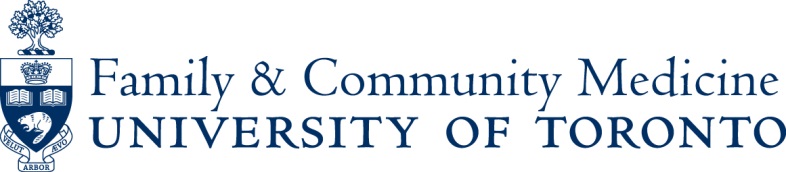 Senior Promotion Timeline 2020-2021Contact:   DFCM Academic Promotions CoordinatorE: dfcm.promotion@utoronto.ca Website:  http://www.dfcm.utoronto.ca/senior-promotionJanuary to March 312020Schedule a meeting with:Your Chief or DFCM Division Head (i.e. Palliative Care, Emergency Medicine) to discuss readiness for promotion – this is mandatory.Dr David White, Chair of the DFCM Department Promotions CommitteePlease contact the chairs office DIRECTLY to book an appointment:T: 416-978-6473  E: dfcm.chairsoffice@utoronto.caJanuary to March 312020Candidates are required to submit to the Chair’s Office one week prior to the meeting date the following documents:Curriculum VitaeTuesday January 142020Senior Promotion Workshop #1This workshop provides an overall review of the criteria, steps, process, as well as parts of the seniorpromotion application dossierTuesday February 182020Senior Promotion Workshop #2Participants will map the foundation of the senior promotion pre-applicationTime will be dedicated to identifying accomplishment of scholarship (research, teaching and education, creative professional activityFRIDAY APRIL 32020Pre-Application Package Due DateCandidates are required to submit a Senior Promotion Pre-Application package to the Department of Family and Community Medicine (DFCM) Departmental Senior Promotions Committee (DPC) in order to obtain feedback regarding readiness for promotion.  Submit a Senior Promotion Pre-application Package (one PDF document) to:The DFCM Academic Promotions Coordinator: dfcm.promotion@utoronto.ca Please visit our website to receive an electronic copy (Word) of the application:  http://www.dfcm.utoronto.ca/senior-promotion April 282020Senior Promotion Committee Meeting # 1Following review of the pre-application by the Committee, a formal letter will be sent to the candidate (by mid-May) providing (1) their recommendation along with feedback specific to the application and academic activities and (2) an assigned mentor/consultant (DFCM faculty member).May/June 2019Meet with the DFCM Academic Promotions CoordinatorCandidates that are supported to “move forward” are invited to meet the DFCM Academic Promotions Coordinator to review the components Senior Promotion Application Dossier and to receive a USB key for preparing their dossier. Tuesday May 262020Senior Promotion Workshop #3This workshop is ONLY for candidates that havebeen supported to go forward for a senior promotion.DFCM  Room  365  2:00 – 4:00 pmThis workshop provides a review of the final documents in the senior promotion application dossier as well as a review of the letter of application and reflective statementThe week ofSeptember 2 - 42020Senior Promotion Application Dossier Due Date!Candidates are required to submit their Senior Promotion Application Dossier (USB KEY) during the Week of September 3 – 6. The administrative process of preparingthe dossier (electronically) begins in the DFCM.September 152020Senior Promotion Committee Meeting # 2DFCM Departmental Promotions Committee (DPC) meets to review the application dossiers and identifies additional internal, external and student referees for each candidate. The Chair ensures that referees have no direct relationship with the candidate. The process of soliciting internal/external/student referees begins.October/November2020Once the internal, external and student referee’s letters are received, the dossiers are reviewed by members of the DFCM DPC for reporting at Meeting # 3.December 12020Senior Promotion Committee Meeting # 3DFCM Departmental Promotion Committee (DPC) meets to review the final promotion dossier and makes the final recommendation on each candidate.December 2020	Successful candidates are informed that their promotion dossier will be submitted to the Decanal Promotions Committee (DecPC). The Chair informs candidates not recommended for promotion in writing.December 2020The Chair prepares a letter of recommendation (for each candidate) to the Dean providing details on the basis of his/her recommendation.  January 2021Submission of promotion dossiers to the Decanal Promotions CommitteeThe Chair’s letter + the dossier for each candidate must be submitted to the Dean by this date. An important deadline date for the DFCM!February/March 2021The Decanal Promotions Committee (DecPC) Review ProcessThe DecPC meets to review all submitted promotion dossiers for the Faculty of Medicine. If a decision on promotion is deferred, detailed reasons will be provided in writing to the Chair to be conveyed to the candidate.April 2021Provostial ReviewThe Dean makes recommendations for promotion to the Provost: Chairs are notified of successful/unsuccessful candidatesSuccessful/unsuccessful candidates are notified by the ChairJuly 1 – 2021Promotion is effective this date